Série ….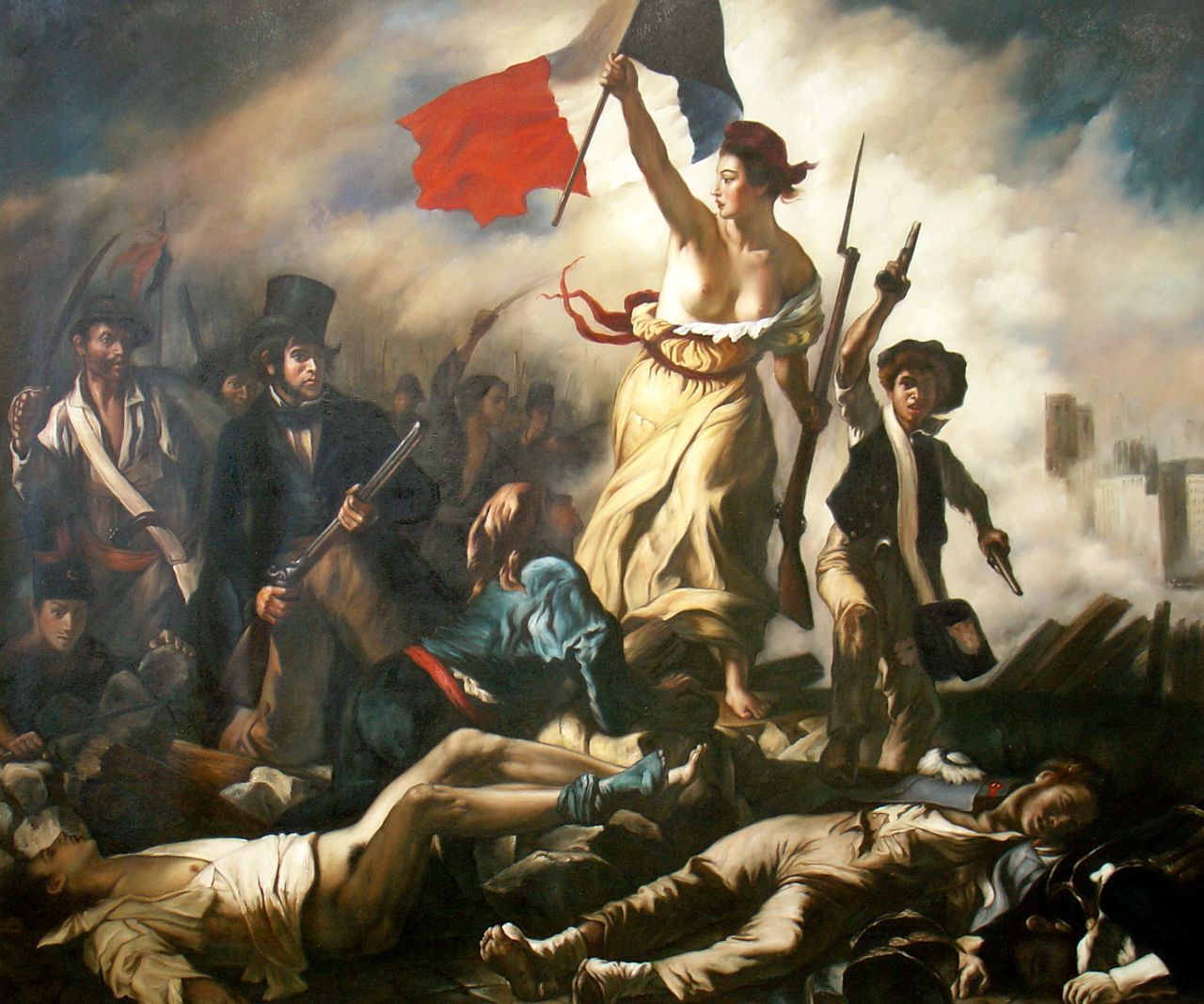 AEugène Delacroix (n. p.) – Charles X (n. p.) un soulèvement (n. c.)  - populaire (adj.)le peuple (n. c.) – parisien, parisienne (adj.)Série ….Bla liberté (n. c.) – la victoire (n. c.) –  un bonnet (n. c.)phrygien, phrygienne (adj.) – tricolore (adj.)évoquer (v.) – issu, issue (adj.)Série ….CUne barricade (n. c.) – une scène n. c.) dernier, dernière (adj.) franchir (v.)Série ….AEugène Delacroix (n. p.) – Charles X (n. p.) un soulèvement (n. c.)  - populaire (adj.)le peuple (n. c.) – parisien, parisienne (adj.)Série ….Bla liberté (n. c.) – la victoire (n. c.) –  un bonnet (n. c.)phrygien, phrygienne (adj.) – tricolore (adj.)évoquer (v.) – issu, issue (adj.)Série ….CUne barricade (n. c.) – une scène n. c.) dernier, dernière (adj.) franchir (v.)Série ….AEugène Delacroix (n. p.) – Charles X (n. p.) un soulèvement (n. c.)  - populaire (adj.)le peuple (n. c.) – parisien, parisienne (adj.)Série ….Bla liberté (n. c.) – la victoire (n. c.) –  un bonnet (n. c.)phrygien, phrygienne (adj.) – tricolore (adj.)évoquer (v.) – issu, issue (adj.)Série ….CUne barricade (n. c.) – une scène n. c.) dernier, dernière (adj.) franchir (v.)